中區技專校院校際聯盟105年度活動主辦單位：中區技專校院校際聯盟承辦單位：仁德醫護管理專科學校活動名稱：長期照護教育現況與發展論壇 活動對象：全國各私立科技大學(含有五專、二專)校長及各專科學校校長、護理或長期照護相關主管活動日期：106年05月18日（星期四）上午9：20至下午16：20(接駁車約9:20到校即開始)報到地點：仁德醫護管理專科學校行政大樓-B1數位媒體教學中心活動議程：交通方式自行開車者至本校：交通示意圖如附件一、臨時停車証如附件二（請自行列印當天出示）至高鐵苗栗站搭乘本校安排之接駁車：集合地點：高鐵苗栗站4號出口發車時間：上午9時05分整回程欲搭乘高鐵者本校接駁車發車時間： 下午16時30分 （行政大樓一樓門口）北上:高鐵車次0838 出發時間:16:56/南下高鐵車次0841 出發時間:16:58活動報名：報名網址：https://goo.gl/QxatA4報名日期：即日起至106年05月16日（星期二）下午17時止聯絡人:仁德醫護管理專科學校-秘書室承辦人：陳怡均  電話：037-728855 ext:1102 /Email: kiki6006k@jente.edu.tw 承辦人:吳佳軒  電話：037-728855 ext:1103 /Email: xiaba0723@jente.edu.tw附件一仁德醫護管理專科學校地址 【苗栗縣後龍鎮溪洲里7鄰砂崙湖79-9號】交通資訊：ㄧ、火車：
1. 搭乘山線火車：需先到苗栗火車站，再轉『公車』至後龍。(公車不多)
2. 搭乘山線火車：到豐富火車站，再轉『計程車』約5-10分鐘可至學校。(需事先聯絡計程車)3. 搭乘海線火車，於後龍火車站下車，沿著【126縣道】步行約15-20分鐘，由「勝利路」進入校園。
※出後龍火車站，往後方穿越火車站後左轉後直行，經過『後龍國中』大門後繼續直行，即可看到學校標示牌。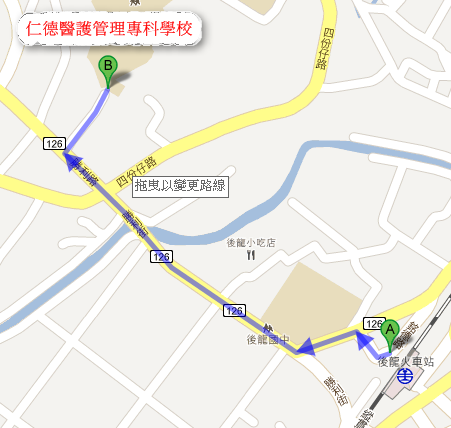 二、自行開車：自行開車南下：【國道3號】下「大山交流道」後，經【明山路】1.3公里後左轉【龍山路】，約3公里後右轉接【大山腳路】，約1公里後左轉接【四份仔路】650公尺後即可看到學校標示牌。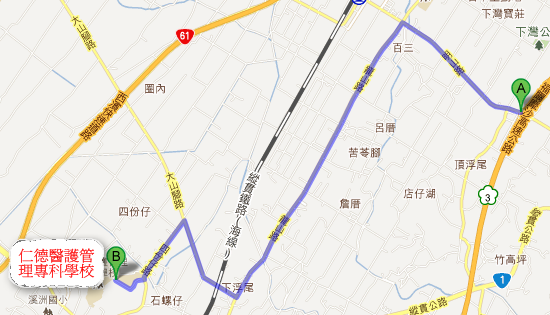 自行開車北上：
1.【國道3號】到（130KM）下「後龍交流道」後左轉，走【至公路】。2.【至公路】行經約650公尺(7-11便利商店之十字路口)，右轉接縱貫公路【台1線/ 西濱公路61號道路】續北上。3.【縱貫公路】行經約1.1公里 (過後龍溪橋) 後之三岔路左轉進【中華路】。4.【中華路】直行約500公尺後，左轉穿越高架鐵路底下接【勝利街】、【勝利路】、沿著【126縣道】、『經過後龍國中大門』。5.『經過後龍國中大門』後續行【126縣道】約1000公尺 (於7-11便利商店之前右轉)，右轉進入【四份仔路】。6.進入【四份仔路】後續行約650公尺後，即可看到學校標示牌。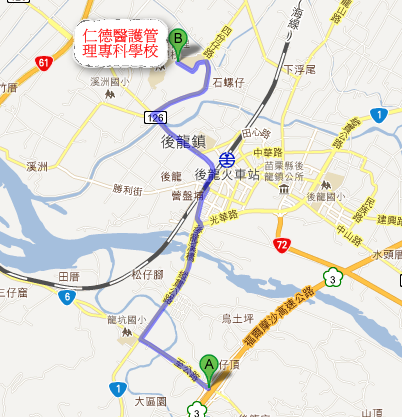 附件二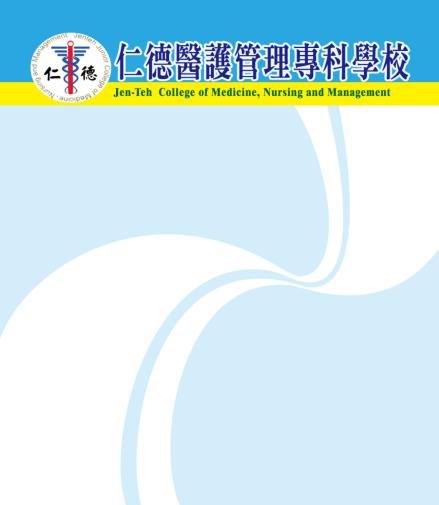 時間活動內容備註9：00～9：20報到9：20～10：00開幕式及合影留念長官致詞、主席貴賓介紹主持人：中區技專校院校際聯盟總召集人10：00～12：00【專題討論一】養生村之規劃、執行與困境主持人：仁德醫護管理專科學校黃柏翔校長引言人：樹河社會福利基金會〈悠然山莊〉        郭姵伶執行長主持人5分鐘、引言人15分鐘請準備簡報12：00～13：00午餐13：00~15：00【專題討論二】現今與未來長照模式之探討主持人：敏惠醫護管理專科學校葉至誠校長引言人：台灣長照護管理學會彭安娜 理事長 主持人5分鐘、引言人15分鐘請準備簡報15：00～15：20茶敘15：20～16：10綜合座談暨閉幕式主持人：仁德醫護管理專科學校黃柏翔校長專題討論一和二主持人報告各專題結論5-10分鐘16：10～16：20散會時刻表/南下時刻表/南下時刻表/南下時刻表/南下時刻表/南下車次台北板橋桃園新竹080908：1108：1908：3408:47到達苗栗站時間：08：57到達苗栗站時間：08：57到達苗栗站時間：08：57到達苗栗站時間：08：57到達苗栗站時間：08：57時刻表/北上時刻表/北上時刻表/北上時刻表/北上時刻表/北上時刻表/北上時刻表/北上車次台中彰化雲林嘉義台南左營080608：3608:2408:1208:0007：4107：25到達苗栗站時間：08：54到達苗栗站時間：08：54到達苗栗站時間：08：54到達苗栗站時間：08：54到達苗栗站時間：08：54到達苗栗站時間：08：54到達苗栗站時間：08：54